Ordo – Client Details - SandboxThe Ordo sandbox uses an Identity Service to provide Authentication and Authorisation services. Each client application will be assigned a set of credentials which must be presented to the Identity Service whenever it is usedIn order to access the Ordo sandbox environment, Ordo requires a few technical details for configuration.  Please complete the below form (Sandbox Value column) and return it to support@ordopay.com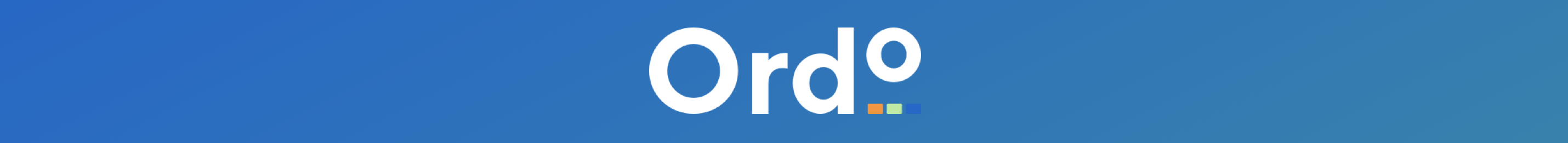 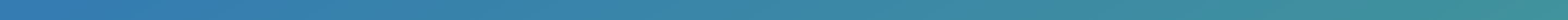 KeySandbox ValueDescriptionRequiredClientUrlExample;www.myportal.comURL of your web clientYClientRedirectUrlExample: www.myportal.com/authThe URLs we will accept as destinations when returning authentication responses (tokens) after successfully authenticating users.YclientPostlogoutredirectUrlExample:www.myportal.com/logoutThis is where we send a request to have the application clear the user's session data. This is required for single sign-out to work correctly.Optional -Required if the logout endpoint is to be usedCORS OriginsExample;www.myportal.comList of website domains requiring access via this clientOptional - Required if calls originate from a web application